                Obraz św.   Ryty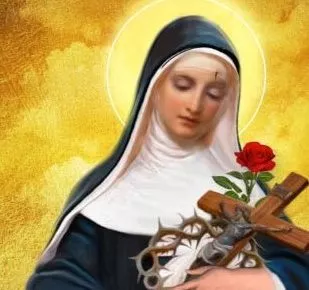 